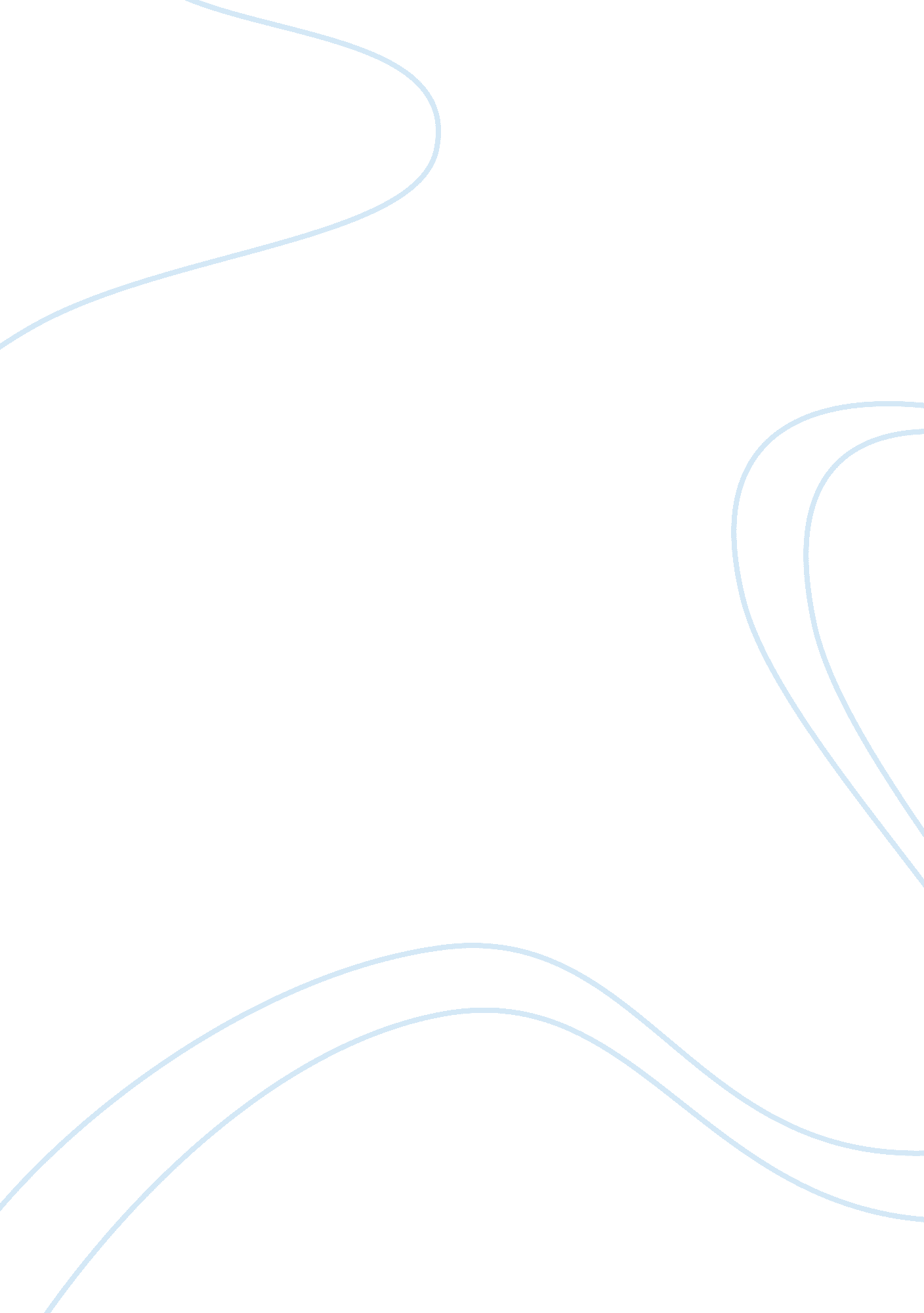 Plastik surgeryHealth & Medicine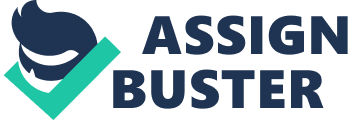 Plastic Surgery Plastic surgery is an emerging and innovative medical specialty concerned with rebuilding of a form or a function. Plastic surgery can take the form of artistic surgery or cosmetic surgery and includes different types like hand surgery, reconstructive surgery, treatment of burns, and microsurgery. Aesthetic surgery also called cosmetic surgery gears towards enhancing an appearance at least beyond the average level. In addition, it functions to maintain or restore a normal appearance. Examples of aesthetic surgery include breast reduction, reconstruction of penis, eyelids reshaping, and firming of the abdomen. Reconstruction surgery works to fix a specific functionality disorder caused by accidents, burns, diseases, or tumours. Common reconstructive surgeries include cleft lip and palate surgery, breast reconstruction, and bone and fracture repairs. 
Plastic surgery is quite useful to humanities health. First, Plastic surgery helps correct defects in human beings right from childhood. Children born with left clip get operated on and given an opportunity to a better living with improved self-image. It helps in removal of tumours and other defects in patients, adding to their life. Some plastic surgery reconstructs a person’s face, legs, and other parts of the body to keep their shape after an accident. 
Better technology has increased plastic surgery cases. ASAPS US statistics for the year 2011depict, about 9 million patients received nonsurgical and surgical procedures. Non-surgical procedures accounted for 82 % of all the 9 million cases while 18% of the cases were surgical. Comparing results from the year 2010 with those of 2011, ASAPS noted a 1% increase in the total cases. The top five nonsurgical procedures in both men and women include Botulinum Toxin Type A, Hyaluronic acid, Laser hair removal, Microdermabrasion, and IPL laser treatment (Surgery web) 
There is a perception that plastic surgery makes one look better, and obtains a different aspect of beauty. This has come due to increased attention on appeal and perfection by media. Normally, celebrities feel obligated to give their best look to their fans all over the world. This makes them turn to plastic surgery to obtain the presumed beauty. For instance, before his death, Michael Jackson had undergone several plastic surgeries to change his appearance to a Caucasian. According to the daily mail, Jackson was able to manipulate his face as he grew up to promote himself to the world and rise to stardom (Taraborrelli web) 
Despite its many benefits, plastic surgery predisposes individuals to dangers and risks. Although quite aware of the risks involved, patients choose to go through it hoping to get better. Statistics show a decrease in the risks involved with plastic surgery due to improvement in technology. According to Todorov, risks of plastic surgery vary from person to person. In addition, risks vary by the different type of surgery opted by a patient. Some patients are more predisposed due to medical conditions like diabetes, and smoking (Todorov web). 
Bleeding is a common occurrence few hours after a plastic surgery and can develop into complications. This is when blood clots under the skin causing the skin to become purple causing some minor pains. This finally clears up. At times, this state may not go leading to numbness, swelling and eventual death of the skin. Some patients may include an accumulation of water instead of blood in the wounds. Open wounds after plastic surgery predispose patients to infections from bacteria and viral pathogens. According to Plastic surgery ace website, other possible risks of plastic surgery include abnormal heart rhythm, airway obstruction, brain damage, heart attack, stroke, or even death. Obese patients and those with heart problems are often prone to greater risks than usual patients (Plastic surgery Ace web). Additionally, a patient can adversely react to anaesthesia or have some nerves damaged in the process of the plastic surgery. 
Works Cited 
Plastic Surgery Ace, “ Complications of plastic surgery: Risks, side effects of cosmetic surgery.” 2010. Web, 4 June 2012, < http://www. plasticsurgeryace. com/plastic-surgery/complications-plastic-surgery. html> Todorov, G. “ Plastic Surgery Facts.” Smart Skin Care, 2012. Web, 4 June 2012. Taraborrelli, Randy. “ How Jacksons surgery was a desperate bid not to look like the father he hated” Daily Mail, 2012. Web, 4 June 2012. http://www. dailymail. co. uk/news/article-1196633/How-Jacksons-surgery-desperate-bid-look-like-father-hated. html 
Surgery, “ Highlights on ASAPS 2011 Statistics on cosmetic surgery.” 2011, web, 4 June 2012, 